MYFA Game Score Sheet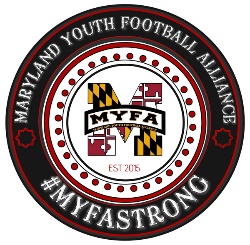 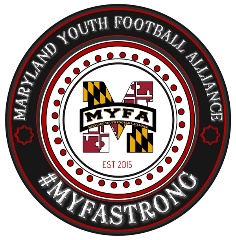 GAME FIELD SCORE & REPORT SHEETEmail to: myfastrong@gmail.comText to: Robb Gaines (304) 504-7622GAME SITE:_                                                                                                  FIELD SUPERVISOR:_                                                                                  DATE:_                                          AGE GROUPHOME TEAMSCORECOACH INITIALVISITOR TEAMSCORECOACH INITIALREFEREE SIGNATUREINCIDENT REPORT: e.g. injuries, coaches/players ejected, disorderly fans etc.. INCIDENT REPORT: e.g. injuries, coaches/players ejected, disorderly fans etc.. INCIDENT REPORT: e.g. injuries, coaches/players ejected, disorderly fans etc.. INCIDENT REPORT: e.g. injuries, coaches/players ejected, disorderly fans etc.. INCIDENT REPORT: e.g. injuries, coaches/players ejected, disorderly fans etc.. INCIDENT REPORT: e.g. injuries, coaches/players ejected, disorderly fans etc.. 